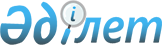 Об определении лицензиаров в сфере образованияПостановление Правительства Республики Казахстан от 21 ноября 2015 года № 934.
      В соответствии с подпунктом 2) статьи 10 Закона Республики Казахстан "О разрешениях и уведомлениях" Правительство Республики Казахстан ПОСТАНОВЛЯЕТ:
      Сноска. Преамбула – в редакции постановления Правительства РК от 19.08.2022 № 581.


      1. Определить:
      1) Комитет по обеспечению качества в сфере науки и высшего образования Министерства науки и высшего образования Республики Казахстан лицензиаром по осуществлению лицензирования деятельности в сфере образования на предоставление высшего образования по направлениям подготовки кадров и формам обучения, послевузовского образования по направлениям подготовки кадров и формам обучения;
      2) Комитет по обеспечению качества в сфере образования Министерства просвещения Республики Казахстан лицензиаром по осуществлению лицензирования деятельности в сфере образования на предоставление духовного образования;
      3) территориальные департаменты по обеспечению качества в сфере образования Комитета по обеспечению качества в сфере образования Министерства просвещения Республики Казахстан лицензиарами по осуществлению лицензирования деятельности в сфере образования на предоставление:
      начального образования;
      основного среднего образования;
      общего среднего образования;
      технического и профессионального образования по специальностям, включенным в реестр образовательных программ, для военных, специальных учебных заведений по группам специальностей;
      послесреднего образования по специальностям, включенным в реестр образовательных программ, для военных, специальных учебных заведений по группам специальностей;
      Примечание ИЗПИ!

      Абзац седьмой подпункта 3) вступает в силу с 01.01.2025 в соответствии с постановлением Правительства РК от 27.06.2024 № 507 (текст исключен).


      4) государственные органы, согласующие выдачу лицензии на занятие образовательной деятельностью в части соответствия заявителя требованиям законодательства Республики Казахстан, согласно приложению к настоящему постановлению.
      Сноска. Пункт 1 - в редакции постановления Правительства РК от 19.08.2022 № 581.


      2. Признать утратившими силу:
      1) постановление Правительства Республики Казахстан от 28 февраля 2013 года № 195 "О некоторых вопросах лицензирования образовательной деятельности" (САПП Республики Казахстан, 2013 г., № 18, ст. 311);
      2) постановление Правительства Республики Казахстан от 27 мая 2014 года № 549 "Об утверждении стандартов государственных услуг в сфере образования и науки и внесении изменений и дополнений в постановление Правительства Республики Казахстан от 28 февраля 2013 года № 195 "О некоторых вопросах лицензирования образовательной деятельности" (САПП Республики Казахстан, 2014 г., № 36, ст. 341).
      3. Настоящее постановление вводится в действие по истечении десяти календарных дней после дня его первого официального опубликования.
      Примечание ИЗПИ!
      В приложение предусмотрено изменение постановлением Правительства РК от 27.06.2024 № 507 (вводится в действие с 01.01.2025). Государственные органы, согласующие выдачу лицензии на занятие образовательной деятельностью в части соответствия заявителя требованиям законодательства Республики Казахстан
      Сноска. Приложение - в редакции постановления Правительства РК от 19.08.2022 № 581; с изменениями, внесенными постановлением Правительства РК от 27.06.2024 № 507 (вводятся в действие с 01.01.2025).
					© 2012. РГП на ПХВ «Институт законодательства и правовой информации Республики Казахстан» Министерства юстиции Республики Казахстан
				
      Премьер-МинистрРеспублики Казахстан

К. Масимов
Приложение
к постановлению Правительства
Республики Казахстан
от 21 ноября 2015 года № 934
№ п/п
Государственный орган
Лицензируемый вид деятельности
Подвид лицензируемого вида деятельности
Лицензиар
1
2
3
4
5
1
Комитет санитарно-эпидемиологического контроля Министерства здравоохранения Республики Казахстан
образовательная деятельность
предоставление высшего образования по направлениям подготовки кадров и формам обучения
Комитет по обеспечению качества в сфере науки и высшего образования Министерства науки и высшего образования Республики Казахстан
1
Комитет санитарно-эпидемиологического контроля Министерства здравоохранения Республики Казахстан
образовательная деятельность
предоставление послевузовского образования по направлениям подготовки кадров и формам обучения
Комитет по обеспечению качества в сфере науки и высшего образования Министерства науки и высшего образования Республики Казахстан
2
Комитет санитарно-эпидемиологического контроля Министерства здравоохранения Республики Казахстан
образовательная деятельность
предоставление духовного образования
Комитет по обеспечению качества в сфере образования Министерства просвещения Республики Казахстан
3
Территориальные подразделения Комитета санитарно-эпидемиологического контроля Министерства здравоохранения Республики Казахстан
образовательная деятельность
предоставление начального образования
Территориальные департаменты по обеспечению качества в сфере образования Комитета по обеспечению качества в сфере образования Министерства просвещения Республики Казахстан
3
Территориальные подразделения Комитета санитарно-эпидемиологического контроля Министерства здравоохранения Республики Казахстан
образовательная деятельность
предоставление основного среднего образования
Территориальные департаменты по обеспечению качества в сфере образования Комитета по обеспечению качества в сфере образования Министерства просвещения Республики Казахстан
3
Территориальные подразделения Комитета санитарно-эпидемиологического контроля Министерства здравоохранения Республики Казахстан
образовательная деятельность
предоставление общего среднего образования
Территориальные департаменты по обеспечению качества в сфере образования Комитета по обеспечению качества в сфере образования Министерства просвещения Республики Казахстан
3
Территориальные подразделения Комитета санитарно-эпидемиологического контроля Министерства здравоохранения Республики Казахстан
образовательная деятельность
предоставление технического и профессионального образования по квалификациям, для военных, специальных учебных заведений по группам специальностей
Территориальные департаменты по обеспечению качества в сфере образования Комитета по обеспечению качества в сфере образования Министерства просвещения Республики Казахстан
3
Территориальные подразделения Комитета санитарно-эпидемиологического контроля Министерства здравоохранения Республики Казахстан
образовательная деятельность
предоставление послесреднего образования по квалификациям, для военных, специальных учебных заведений по группам специальностей
Территориальные департаменты по обеспечению качества в сфере образования Комитета по обеспечению качества в сфере образования Министерства просвещения Республики Казахстан
5.
 Предоставление послесреднего образования по специальностям, включенным в реестр образовательных программ, для военных, специальных учебных заведений по группам специальностей.
6.
Предоставление образовательно-оздоровительных услуг несовершеннолетним.